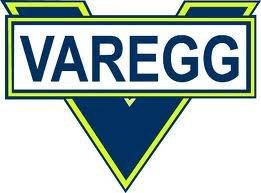 PMUrb-O nr. 1Arena: Krohnengen Parkering: ingen organisert parkering.Start: Mellom 18:00 – 18:45Mål stenger kl. 19.15.Det blir arrangert brikkeløp på arena mellom kl. 18-19. Løyper:Kart:	Utsnitt av Bergen sentrum – kart.Ekvidistanse 5 m.Startkontingent /påmelding: 	Påmelding i Eventor innen mandag 14.11 kl. 23:59. Startkontingent 30 NOK for alle klasser. Det er mulig å låne brikke på arena.Terreng / Utstyr:	Det blir 95% -100% asfalt, løpssko anbefales. Husk å ta med refleksvest og liten hodelykt. Løypelegger: 		Markus Kjærner-SembLøpsleder: 		Markus Kjærner-SembVel Møtt!LøypeNivåLengdeKlasserMålestokkLangAA2.2 kmH/D16, H/D17, H/D40, H/D601:4000KortNC1.4 kmH/D N1:4000